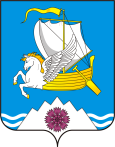          В соответствии со статьей 46 Градостроительного кодекса РФ, руководствуясь Уставом муниципального образования                                                                                                                                                                                  Переволоцкий район Оренбургской области  и на основании начальника отдела ЗУР  ООО  «Газпромнефть-Оренбург» Щербаковой В.А. от 21.10.2020  № б/н:         1.Разрешить разработать ООО  «ГеоКомплекс-М»    проект планировки территории совмещенного с проектом межевания территории для  проектирования и строительства  объекта ООО  «Газпромнефть-Оренбург»   «Царичанское+Филатовское месторождение. Сбор нефти и газа с куста добывающих скважин 420», расположенному на землях  муниципального образования  Преторийский сельсовет   Переволоцкого района Оренбургской области, за счет средств заявителя.         2.Объект ООО «Газпромнефть-Оренбург»   «Царичанское+Филатовское месторождение. Сбор нефти и газа с куста добывающих скважин 420», расположен на землях  муниципального образования Преторийский сельсовет Переволоцкого района Оренбургской области,    в границах  кадастровых  кварталов  56:23:1115003, 56:23:0000000.         3.Порядок подготовки и содержания проекта планировки территории, предусматривающий размещение одного или нескольких объектов  межевания территории для проектирования и строительства объекта  ООО  «Газпромнефть-Оренбург»   «Царичанское+Филатовское месторождение. Сбор нефти и газа с куста добывающих скважин 420», расположенному на землях  муниципального образования Преторийский  сельсовет Переволоцкого района Оренбургской области, осуществляется в соответствии с постановлением Правительства РФ от 12.05.2017  № 564 «Об утверждении положения о составе и содержании проектов планировки линейных объектов».          4. Сроки подготовки документации по планировке территории, совмещенного с проектом межевания территории:         -начало - с даты утверждения данного постановления «О разрешении разработки проекта планировки территории совмещенного с проектом межевания территории для  проектирования и строительства  объекта ООО  «Газпромнефть-Оренбург»   «Царичанское+Филатовское месторождение. Сбор нефти и газа с куста добывающих скважин 420»;          -окончание - сроки не ограничены.        5. Контроль за исполнением данного постановления возложить на заместителя главы администрации района по оперативному управлению и экономическим вопросам  Ермоша А.В.6. Постановление вступает в силу со дня его опубликования в газете «Светлый путь» и подлежит размещению на официальных сайтах муниципальных образований Переволоцкий район, Преторийский  сельсовет  Переволоцкого района Оренбургской области.Первый заместитель главы администрации района-начальник отдела сельского хозяйства                                         С.А. ПермяковРазослано: Ермошу А.В, отделу по архитектуре, капитальному строительству и инвестиция, МО Преторийский сельсовет, ООО «Газпромнефть-Оренбург», ООО «Геокомплекс-М», редакции газеты «Светлый путь», главному специалисту по информационной безопасности, информатизации и связи  администрации района, прокурору. АДМИНИСТРАЦИЯПЕРЕВОЛОЦКОГО РАЙОНАОРЕНБУРГСКОЙ ОБЛАСТИПОСТАНОВЛЕНИЕ                                02.11.2020  № 1174-пО разрешении разработки проекта планировки территории совмещенного с проектом межевания территории для  проектирования и строительства  объекта ООО «Газпромнефть-Оренбург» «Царичанское+Филатовское месторождение. Сбор нефти и газа с куста добывающих скважин 420»